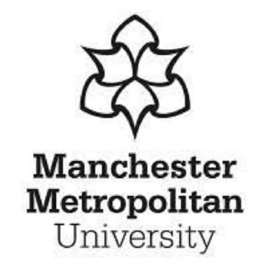 Internal Tuition Fee Sponsorship Authorisation FormPlease return the completed form to studentbillings@mmu.ac.uk. Student DetailsMMU Student IDNameCourse TitleSponsorship DetailsDepartmentBudget CodeIs the person aStudent (GL 647205)MMU Staff (GL 750115)Funding Amount100% tuition feesOther amount please specify:Duration of FundingOne academic year only please specify the year:For duration of courseAdditional Project Costs (PGR only)Match Funded (PGR only)YesNoAuthorisationBudget Holder NameBudget Holder SignatureDate